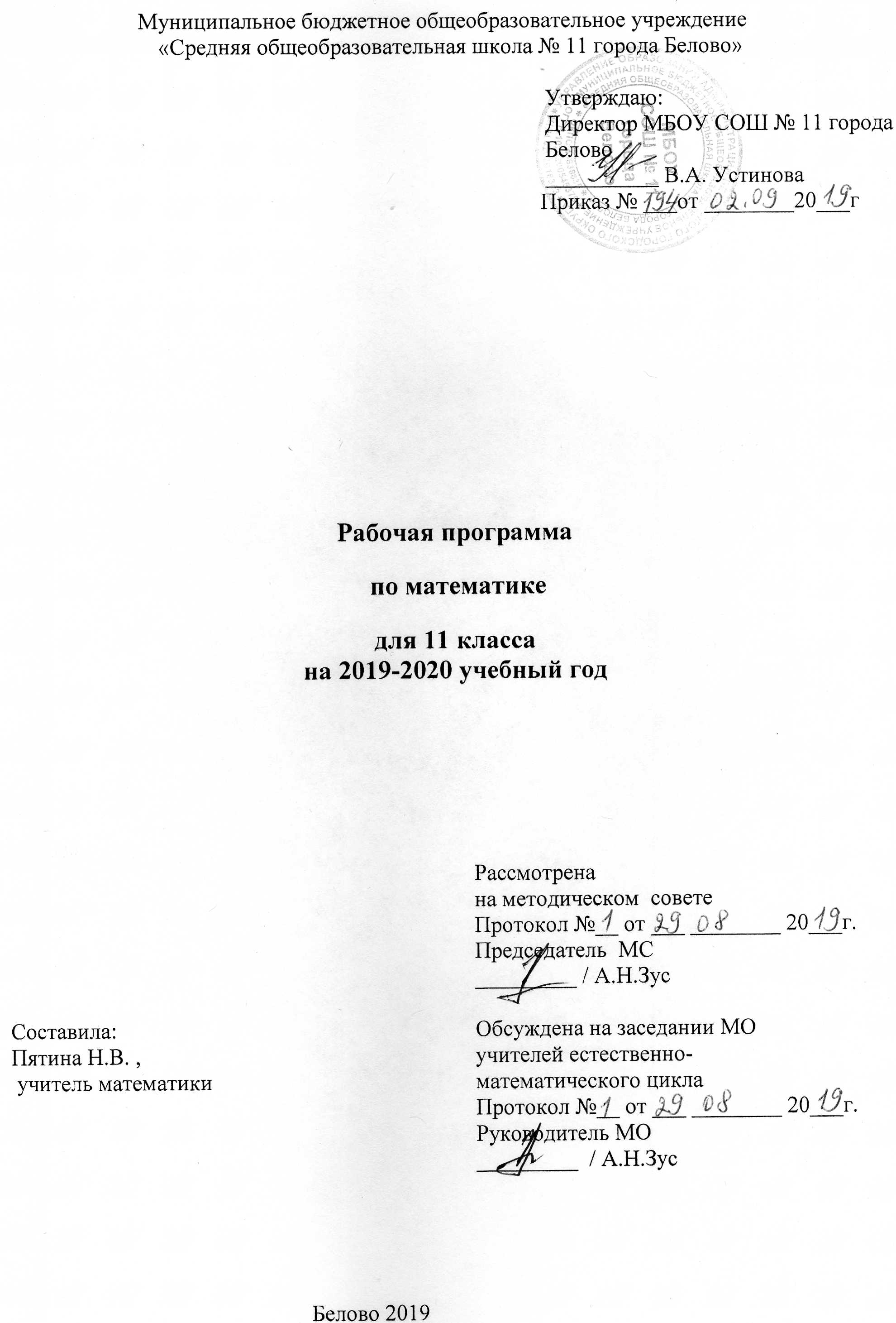                                                                                Содержание 1.Пояснительная записка..........................................................................................................................................................................32.Содержание программы………………………………………………………………………………………………………….…….63.Учебно-тематический план…………………………………………………………………………………………………………….84.Календарно-тематическое планирование……………………………………………………………………………..........................95.Список литературы…………………………………………………………………………………………………………………….17                                                                                    Пояснительная запискаРабочая программа составлена на основе  Примерной программы среднего (полного) общего образования по математике(базовый уровень).       Раздел «Некоторые сведения из планиметрии», состоящий из глав:1.Углы и отрезки, связанные с окружностью.2.Решение треугольников.3.Теоремы Менелая и Чевы.4.Эллипс, гипербола и парабола.рассматривается вместе с соответствующими темами стереометрии в 10 и 11 классах. В 10 классе в разделе «Параллельность прямых и плоскостей» рассматривается глава «Теоремы Менелая и Чевы», в разделе «Многогранники»- глава «Решение треугольников». В 11 классе в разделе  «Цилиндр, конус,  шар» - главы «Углы и отрезки, связанные с окружностью»,  «Эллипс, гипербола и парабола».     Согласно учебному плану на изучение предмета «Математика» в 11 классе выделяется 170 часов в год, 5 часов в неделю.При изучении курса математики на базовом уровне продолжаются и получают развитие содержательные линии: «Алгебра», «Функции», «Уравнения и неравенства», «Геометрия», «Элементы комбинаторики, теории вероятностей, статистики и логики», вводится линия «Начала математического анализа». В рамках указанных содержательных линий решаются следующие задачи:- систематизация сведений о числах; изучение новых видов числовых выражений и формул; совершенствование практических навыков и вычислительной культуры, расширение и совершенствование алгебраического аппарата, сформированного в основной школе, и его применение к решению математических и нематематических задач; - расширение и систематизация общих сведений о функциях, пополнение класса изучаемых функций, иллюстрация широты применения функций для описания и изучения реальных зависимостей;- развитие представлений о вероятностно-статистических закономерностях в окружающем мире, совершенствование интеллектуальных и речевых умений путем обогащения математического языка, развития логического мышления; - изучение свойств пространственных тел, формирование умения применять полученные знания для решения практических задач.ЦелиИзучение математики в старшей школе на базовом уровне направлено на достижение следующих целей: формирование представлений о математике как универсальном языке науки, средстве моделирования явлений и процессов, об идеях и методах математики; развитиелогического мышления, пространственного воображения, алгоритмической культуры, критичности мышления на уровне, необходимом для обучения в высшей школе по соответствующей специальности, в будущей профессиональной деятельности;овладение математическими знаниями и умениями, необходимыми в повседневной жизни, для изучения школьных естественнонаучных дисциплин на базовом уровне, для получения образования в областях, не требующих углубленной математической подготовки;воспитаниесредствами математики культуры личности: отношения к математике как части общечеловеческой культуры: знакомство с историей развития математики, эволюцией математических идей, понимания значимости математики для общественного прогресса. В результате изучения математики на базовом уровне ученик 11 класса  должензнать/пониматьзначение математической науки для решения задач, возникающих в теории и практике; широту и в то же время ограниченность применения математических методов к анализу и исследованию процессов и явлений в природе и обществе;значение практики и вопросов, возникающих в самой математике для формирования и развития математической науки; историю развития понятия числа, универсальный характер законов логики математических рассуждений, их применимость во всех областях человеческой деятельности;вероятностный характер различных процессов окружающего мира;универсальный характер законов логики математических рассуждений, их применимость во всех областях человеческой деятельности;уметьвыполнять арифметические действия, сочетая устные и письменные приемы, применение вычислительных устройств; находить значения корня натуральной степени, степени с рациональным показателем, логарифма, используя при необходимости вычислительные устройства; проводить по известным формулам и правилам преобразования буквенных выражений, включающих степени, радикалы, логарифмы и тригонометрические функции;вычислять значения числовых и буквенных выражений, осуществляя необходимые подстановки и преобразования;определять значение функции по значению аргумента при различных способах задания функции; строить графики изученных функций;описывать по графику и в простейших случаях по формуле поведение и свойства функций;решать уравнения; решать рациональные, показательные и логарифмические уравнения и неравенства, простейшие иррациональные и тригонометрические уравнения;составлять уравнения и неравенства по условию задачи;использовать для приближенного решения уравнений и неравенств графический метод;решать простейшие комбинаторные задачи методом перебора, а также с использованием известных формул;распознавать на чертежах и моделях пространственные формы; соотносить трехмерные объекты с их описаниями, изображениями;описывать взаимное расположение прямых и плоскостей в пространстве, аргументировать свои суждения об этом расположении;анализировать в простейших случаях взаимное расположение объектов в пространстве;изображать основные многогранники; выполнять чертежи по условиям задач;решать планиметрические и простейшие стереометрические задачи на нахождение геометрических величин (длин, углов, площадей);использовать при решении стереометрических задач планиметрические факты и методы;проводить доказательные рассуждения в ходе решения задач.Использовать  приобретённые  знания  и  умения  в  практической  деятельности  и  в  повседневной  жизни. Для  понимания  связи  учебного  предмета  с  особенностями  профессий  и  профессиональной  деятельности, в основе  которых  лежат  знания  по  данному  предмету.Основные виды проверки знаний – текущая и итоговая. Текущая проверка проводится систематически из урока в урок, а итоговая – по завершении темы (раздела)    курса математики 11  класса. Основными методами проверки знаний и умений учащихся являются устный и письменный опрос,  контрольные и самостоятельные  работы, зачет.  Письменная проверка осуществляется в виде математических диктантов, тестов, контрольных и самостоятельных работ.                                                                                                Список литературыЮ. А. Глазков и др. Геометрия. Рабочая тетрадь. 11 класс, Просвещение, 2009В. А. Яровенко. Поурочные разработки по геометрии. 11 класс. ВАКО, 2010Л. И. Звавич. Контрольные и проверочные работы по геометрии. 10-11 классы, Дрофа, 2001П.И. Алтынов. Геометрия.  Тесты. 10-11 класс Дрофа, 2000А. И. Медянник. Контрольные и проверочные работы по геометрии 7-11 класса., Дрофа, 2000Составители сборника: М. А. Максимовская, Ф.А. Пчелинцев, А. Б. Пчелинцев, А. Б. Уединов, П. В. Чулков. Тесты. Математика 5-11 классы, Олимп, Астрель 2000 М. К. Потапов, А. В. Шевкин. Алгебра и начала математического анализа. Дидактические материалы. 11 класс Просвещение, 2010М.К. Потапов, А. В. Шевкин. Алгебра и начала математического анализа. 11 класс Книга для учителя. Просвещение, 2008Л.И. Звавич, Л. Я. Шляпочкин, Контрольные и проверочные работы по алгебре. 10-11 классы, Дрофа, 2000 П. И. Алтынов. Алгебра и начала анализа. Тесты. 10-11 класс, Дрофа, 2001                                                                                         Содержание программы1.Функции и их графики-6.Элементарные функции. Исследование функций и построение их графиков элементарными методами. Основные способы преобразования графиков.2. Векторы в пространстве-6.Понятие вектора в пространстве. Сложение и вычитание векторов. Умножение вектора на число .Компланарные вектора.3. Предел функции  и непрерывность-5.Понятие предела функции. Односторонние пределы, свойства пределов. Непрерывность функции в точке. Непрерывность элементарных функции.4. Метод координат в пространстве-15.Координаты точки и координаты вектора. Скалярное произведение векторов.5. Обратные функции-3.Понятие обратной функции.6. Производная-9Понятие производной. Производная суммы, разности, произведения, частного. Производные элементарных функции. Производная сложной функции.7. Применение производной-15.Максимум и минимум функции. Уравнение касательной. Приближенные значения. Возрастание и убывания функции. Производные высших порядков. Задачи на максимум и минимум. Построение графиков функции с применением производной.8. Цилиндр, конус, шар-16.Понятие цилиндра. Площадь поверхности цилиндра. Понятие конуса. Понятие поверхности конуса. Усеченный конус. Сфера шар. Уравнение сферы. Взаимное расположение сферы и плоскости. Касательная плоскость к сфере. Площадь сферы.9. Первообразная и интеграл-11.Понятие первообразной. Площадь криволинейной трапеции. Определенный интеграл. Формула Ньютона-Лейбница. Свойства определенных интегралов.10. Равносильность уравнений и неравенств-4.Равносильные преобразования уравнений и неравенств.11. Уравнения-следствия-7.Понятие уравнения-следствия. Возведение уравнения в четную степень. Потенцирование логарифмических уравнений. Приведение подобных членов уравнения. Освобождение уравнения от знаменателя.12. Объем тел-17.Объем прямоугольного параллелепипеда. Объемы прямой призмы и цилиндра. Объемы наклонной призмы, пирамиды и конуса. Объем шара и площадь сферы. Объемы шарового сегмента, шарового слоя и шарового сектора.13. Равносильность уравнений и неравенств системам-9.Решение уравнений с помощью систем. Решение неравенств с помощью систем.14. Равносильность уравнений на множествах-4.Возведение уравнений в четную степень.15. Равносильность неравенств на множествах-3.Нестрогие неравенства.16. Метод промежутков для уравнений и неравенств-4.Уравнения и неравенства с модулями. Метод интервалов для непрерывных функций.17. Системы уравнений с несколькими неизвестными-7.Равносильность систем. Система-следствие. Метод замены неизвестных.18. Повторение-1419. Повторение-15Всего-170                                                               Учебно-тематический план                         Муниципальное бюджетное общеобразовательное учреждение«Средняя общеобразовательная школа № 11 города Белово»Утверждаю:Директор МБОУ СОШ № 11 города Белово__________ В.А. Устинова                                                                                                 Приказ № ___от ________20___гРабочая программа по математикедля 11 классана 2019-2020 учебный год                                                      Белово 2019Четверть,полугодиеКоличество часов по программеКоличество часов по программеСамостоятельные работыСамостоятельные работыКонтрольные работыКонтрольные работыЧетверть,полугодиеЗапланированоПроведеноЗапланированоПроведеноЗапланированоПроведено1234год№ п/пТемаКоличество часов1Функции и их графики62 Векторы в пространстве63 Предел функции  и непрерывность54Метод координат в пространстве155Обратные функции36 Производная97Применение производной158 Цилиндр, конус, шар169Первообразная и интеграл1110 Равносильность уравнений и неравенств411Уравнения-следствия712 Объем тел1713 Равносильность уравнений и неравенств системам914Равносильность уравнений на множествах                 415 Равносильность неравенств на множествах                 316 Метод промежутков для уравнений и неравенств                 417Системы уравнений с несколькими неизвестными                  7  18Повторение                  1419Повторение15Всего170КЧетв.,полуг.Четв.,полуг.Четв.,полуг.Дата проведенияТема раздела, урока по алгебре и началам анализа№ ур.Тема раздела, урока по геометрииПримечание1.Функции и их графики (6 ч.)1.Векторы в пространстве (6 ч.)Элементарные функции12Понятие вектора в пространствеОбласть определения и область изменения функции. Ограниченность функции34Сложение и вычитание векторовЧетность, нечетность, периодичность функции56Умножение вектора на число.Самостоятельная работаПромежутки возрастания, убывания, знакопостоянства и нули функции7Исследование функций и построение их графиковэлементарными методами89Компланарные векторы.Правило параллелепипедаОсновные способы преобразования графиков1011Разложения вектора по трём некомпланарным векторам2. Предел функции и непрерывность (5 ч.)Понятие предела функции12Односторонние пределы1314Векторы в пространстве.Контрольная работа2. Метод координат в пространстве (15ч.)Свойства пределов функций1516Прямоугольная  система координат в пространствеПонятие непрерывности  функции17Непрерывность элементарных функций1819Координаты вектора3. Обратные функции (3 ч.)Понятие обратной функции2021Координаты вектораПонятие обратной функции22Функции. Контрольная работа2324Связь между координатами векторов и координатами точек4. Производная (9 ч.)Понятие производной2526Простейшие задачи в координатахПонятие производной27Производная суммы. Производная разности2829Простейшие задачи в координатахПроизводная произведения. Производная частного3031Угол между векторамиПроизводная произведения. Производная частного.Самостоятельная работа32Производные элементарных функций3334Скалярное произведение векторов.  Производная сложной функции3536Скалярное произведение векторов.  Самостоятельная работаПроизводная сложной функции37Производная. Контрольная работа385. Применение производной (15 ч.)39Вычисление углов между прямыми и плоскостямиМаксимум и минимум функций4041Центральная симметрияМаксимум и минимум функций42Уравнение касательной4344Осевая симметрияУравнение касательной4546Зеркальная симметрияПриближённые вычисления47Возрастание  и убывание функций4849Параллельный переносВозрастание  и убывание функций5051Метод координат в пространстве. Контрольная работаПроизводные высших порядков52Экстремум функции с единственной критической точкой533. Цилиндр, конус, шар (16 ч.)54Понятие цилиндраЭкстремум функции с единственной критической точкой5556Площадь поверхности цилиндраЗадачи на максимум и минимум57Задачи на максимум и минимум5859Понятие конусаПостроение графиков функций с применением производной6061Площадь поверхности конуса. Построение графиков функций с применением производной62Применение производной. Контрольная работа6364Площадь поверхности конуса. Самостоятельная работа6. Первообразная и интеграл (11 ч.)Понятие первообразной6566Усечённый конусПонятие первообразной67Понятие первообразной6869Угол между касательной и хордойПлощадь криволинейной трапеции7071Две теоремы об отрезках, связанных с окружностьюОпределённый интеграл72Определённый интеграл7374Углы с вершинами внутри и вне кругаФормула Ньютона-Лейбница7576Вписанный и описанный четырехугольникФормула Ньютона-Лейбница77Формула Ньютона-Лейбница. Самостоятельная работа7879Сфера и шарСвойства определённых интегралов8081Уравнение сферыПервообразная и интеграл. Контрольная работа827. Равносильность уравнений и неравенств (4ч.)Равносильные преобразования уравнений8384Взаимное расположение сферы и плоскостиРавносильные преобразования уравнений8586Касательная плоскость к сфереРавносильные преобразования неравенств87Равносильные преобразования неравенств8889Площадь сферы8. Уравнения-следствия (7 ч.)Понятие уравнения-следствия9091Цилиндр, конус, шар. Контрольная работаВозведения уравнения в чётную степень92Возведения уравнения в чётную степень934. Объём тел (17 ч.)94Понятие объемаПотенцирование логарифмических  уравнений9596Объем прямоугольного параллелепипедаДругие преобразования, приводящие к уравнению-следствию97Применение нескольких преобразований, приводящих к уравнению-следствию9899Объем прямоугольного параллелепипедаПрименение нескольких преобразований, приводящих к уравнению-следствию100101Объём прямой призмы.9. Равносильность уравнений и неравенств системам  ( 9 ч.)Основные понятия 102Решение уравнений с помощью систем103104Объём прямой призмы. Самостоятельна работаРешение уравнений с помощью систем105106Объём цилиндраРешение уравнений с помощью систем. Самостоятельная работа107Решение уравнений с помощью систем 108109Вычисление объёмов тел с помощью интегралаРешение неравенств с помощью систем110111Вычисление объёмов тел с помощью интегралаРешение неравенств с помощью систем112Решение неравенств с помощью систем . Самостоятельная работа113114Объём наклонной призмыРешение неравенств с помощью систем115116Объём пирамиды10. Равносильность уравнений на множествах (4 ч.)Основные понятия117Возведение уравнения в чётную степень118119Объём пирамидыВозведение уравнения в чётную степень120121Объём конусаРавносильность уравнений на множествах. Контрольная работа12211. Равносильность неравенств на множествах (3 ч.)Основные понятия123124Объём конуса. Самостоятельная работаВозведения неравенств в чётную степень125126Объём шараВозведения неравенств в чётную степень12712. Метод промежутков для уравнений и неравенств (4ч.)Уравнения с модулями128129Объёмы шарового слоя и шарового сектораНеравенства с модулями130131Объёмы шарового слоя и шарового сектораМетод интервалов для непрерывных функций132Метод промежутков для уравнений и неравенств. Контрольная работа133134Объёмы тел. Контрольная работа13. Системы уравнений с несколькими неизвестными (7ч.)Равносильность систем1355. Повторение (14 ч.)136Понятие вектора в пространствеРавносильность систем137Система-следствие138139Сложение и вычитание векторовСистема-следствие140141Компланарные векторыМетод замены неизвестных142Метод замены неизвестных143144Координаты точки и координаты вектораСистемы уравнений с несколькими неизвестными. Контрольная работа145146Скалярное произведение  векторов14. Повторение (15 ч.)Функции и их графики147Предел функции и непрерывность148149ДвижениеОбратные функции150151ЦилиндрПроизводная152Применение производной153154КонусПервообразная и интеграл155156СфераРавносильность уравнений и неравенств157Уравнения-следствия158159Объём прямоугольного параллелепипедаРавносильность уравнений и неравенств системам160161Объём прямой призмы и цилиндраРавносильность уравнений на множествах162Равносильность неравенств на множествах163164Метод координат. Объёмы тел. Контрольная работаМетод промежутков для уравнений и неравенств165166Объёмы наклонной призмы, пирамиды и конусаМетод промежутков для уравнений и не равенств167Производная. Первообразная. Контрольная работа168169Объём шара и площадь сферыСистемы уравнений с несколькими неизвестными170Рассмотренана методическом  советеПротокол №__ от ___ ________ 20___г.Председатель  МС _________ / А.Н.ЗусСоставила:    Пятина Н.В. , учитель математики		Обсуждена на заседании МО учителей естественно-математического циклаПротокол №__ от ___ ________ 20___г.Руководитель МО _________  / А.Н.Зус